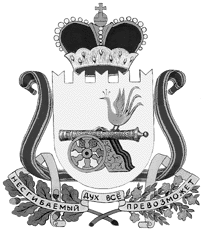 СОВЕТ ДЕПУТАТОВ ТУМАНОВСКОГО СЕЛЬСКОГО ПОСЕЛЕНИЯВЯЗЕМСКОГО РАЙОНА СМОЛЕНСКОЙ ОБЛАСТИРЕШЕНИЕот  29.03.2018                № 8     Заслушав и рассмотрев  представленный Председателем Контрольно-ревизионной комиссии муниципального образования « Вяземский район » Смоленской области отчет о деятельности Контрольно-ревизионной комиссии муниципального образования « Вяземский район » Смоленской области  во вновь образованном муниципальном образовании Тумановском сельском поселении Вяземского района Смоленской области по осуществлению полномочий Контрольно - ревизионных комиссий Тумановского, Ермолинского, Мещерского, Царево-Займищенского и Шуйского сельских поселений Вяземского района Смоленской области за 2017 год, Совет депутатов Тумановского сельского поселения Вяземского района Смоленской области РЕШИЛ:    1.Утвердить отчет о деятельности Контрольно-ревизионной комиссии муниципального образования « Вяземский район » Смоленской области во вновь образованном муниципальном образовании Тумановском сельском поселении Вяземского района Смоленской области по осуществлению полномочий Контрольно - ревизионных комиссий Тумановского, Ермолинского, Мещерского, Царево-Займищенского и Шуйского сельских поселений Вяземского района Смоленской области за 2017 год (прилагается).    2.Настоящее решение вступает в силу со дня его принятия и подлежит обнародованию на информационном стенде и официальном сайте Администрации Тумановского сельского поселения Вяземского района Смоленской области. Глава муниципального образованияТумановского сельского поселенияВяземского района Смоленской области                                         М.Г.ГущинаОб отчете о деятельности Контрольно-ревизионной комиссии муниципального образования «Вяземский район» Смоленской области во вновь образованном муниципальном образовании Тумановском сельском поселении Вяземского района Смоленской области по осуществлению полномочий Контрольно-ревизионных комиссий  Тумановского, Ермолинского, Мещерского, Царево-Займищенского и Шуйского сельских поселений Вяземского района Смоленской области за 2017 год